Kurgan Kostyantyn PetrovychExperience:Documents and further information:Последный контракт ограничился двумя месяцами в связи с тем,что коленвал главного двигателя вышел из строя и судно вынуждено было стать в отстой.Position applied for: Able SeamanDate of birth: 22.02.1984 (age: 33)Citizenship: UkraineResidence permit in Ukraine: NoCountry of residence: UkraineCity of residence: MariupolPermanent address: Metallurgov Ave., 92, apt.133Contact Tel. No: +38 (062) 952-90-76 / +38 (096) 474-01-33E-Mail: Kartino@rambler.ruU.S. visa: NoE.U. visa: NoUkrainian biometric international passport: Not specifiedDate available from: 10.08.2011English knowledge: GoodMinimum salary: 900 $ per month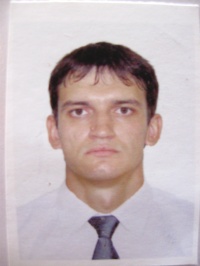 PositionFrom / ToVessel nameVessel typeDWTMEBHPFlagShipownerCrewingAble Seaman20.01.2011-20.03.2011Виктор ХараDry Cargo46943000УкраиныТорговый Флот ДонбассаУкрАзовКрюингAble Seaman20.12.2009-16.06.2010Юрий ДвужильныйDry Cargo49663000УкраиныТорговый Флот ДонбассаУкрАзовКрюингAble Seaman14.06.2008-12.03.2009МакеевкаBulk Carrier2813610700УкраиныТорговый Флот ДонбассаУкрАзовКрюингMess Boy26.11.2007-01.05.2008Вячеслав ИльинDry Cargo66356100УкраиныТорговый Флот ДонбассаУкрАзовКрюинг